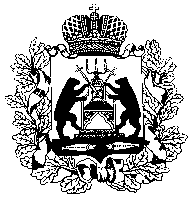                                                           Российская Федерация	             Новгородская область Марёвский муниципальный районСовет депутатов Молвотицкого сельского поселенияРЕШЕНИЕот 30.11.2015 № 12        с. Молвотицы О внесении изменений в Положение о сообщении Главой Молвотицкогосельского поселения о полученииподарка в связи с его должностным положением, сдаче и оценке подарка, реализации (выкупе) и зачислениисредств, вырученных от его реализации           1. Внести изменения в Положение о  сообщении Главой Молвотицкого сельского поселения о получении подарка в связи с его должностным положением, сдаче и оценке подарка, реализации (выкупе) и зачислении средств, вырученных от его реализации от 29.12.2014  № 179 (далее Положение):             1.1. Заменить в пункте 5 слова «согласно приложению» на «по форме согласно приложению № 1 к настоящему Положению»;            1.2. Изложить пункты 11, 12, 14, 17 в редакции: «11. Глава поселения, сдавший подарок, может его выкупить, направив на имя заместителя Главы Администрации Молвотицкого сельского поселения соответствующее заявление по форме согласно приложению № 2 к настоящему Положению не позднее 
2 месяцев со дня сдачи подарка ответственному лицу, указанному в пункте 6 настоящего Положения. Заявление может быть подано одновременно с уведомлением о получении подарка.12. Совет депутатов в течение 3 месяцев со дня поступления заявления, указанного в пункте 12 настоящего Положения, организует оценку стоимости подарка для реализации (выкупа) и уведомляет в письменной форме Главу поселения о результатах оценки. Глава, в течение одного месяца со дня получения уведомления о результатах оценки выкупает подарок по установленной в результате оценки стоимости или письменно отказывается от выкупа»;14. В случае нецелесообразности использования подарка, в течение 
30 дней со дня окончания срока, предусмотренного пунктом 11 настоящего Положения, заместителем Главы Молвотицкого сельского поселения принимается решение путем издания распоряжения о реализации подарка и проведении оценки его стоимости для реализации (выкупа), осуществляемой уполномоченными государственными органами и организациями посредством проведения торгов в порядке, предусмотренном законодательством Российской Федерации.»;16. В случае если подарок не выкуплен или не реализован, в течение 
30 дней со дня окончания мероприятий, предусмотренных пунктом 12 настоящего Положения, заместителем Главы Молвотицкого сельского поселения принимается решение путем издания распоряжения о повторной реализации подарка либо о его безвозмездной передаче на баланс благотворительной организации, либо о его уничтожении в соответствии с законодательством Российской Федерации.»;1.3. Изложить приложение к Положению в редакции:Уведомление о получении подаркаУведомляю о получении подарка (подарков) в связи с протокольным мероприятием, служебной командировкой, другим официальным мероприятием (нужное подчеркнуть)____________________________________________________________________________________________________(указать наименование протокольного мероприятия или другого официального мероприятия,место и дату его проведения, место и дату командировки)Указанный подарок (подарки) сдан по акту приема-передачи №______ от «___» _________ 20____ года в Администрацию Молвотицкого сельского поселения..Регистрационный номер в журнале регистрации уведомлений________1.4. Дополнить приложением № 2 к Положению следующего содержания: Заявление о выкупе подарка     Прошу рассмотреть вопрос о возможности выкупа подарка (подарков), полученного (полученных) в связи с протокольным мероприятием, служебной командировкой, другим официальным мероприятием (нужное подчеркнуть)________________________________________________________________________________________________________________________(указать наименование протокольного мероприятия или другого официального мероприятия,место и дату его проведения, место и дату командировки)Указанный подарок (подарки) сдан по акту приема-передачи №______ от «___» _________ 20____ года в Администрацию Молвотицкого сельского поселения.           2. Опубликовать настоящее решение в бюллетене «Официальный вестник Молвотицкого сельского поселения» и разместить на официальном сайте Администрации Молвотицкого сельского поселения в информационно-телекоммуникационной сети «Интернет».Глава   сельского поселения                                  Н.В.Никитин                                                      «Приложение №1к Положению о порядке передачиподарков, полученных в связис протокольными мероприятиями,служебными командировками и другими официальными мероприятиямиГлавы Администрации Молвотицкогосельского поселения                                «Приложение №1к Положению о порядке передачиподарков, полученных в связис протокольными мероприятиями,служебными командировками и другими официальными мероприятиямиГлавы Администрации Молвотицкогосельского поселенияАдминистрация Молвотицкого сельского поселенияАдминистрация Молвотицкого сельского поселенияАдминистрация Молвотицкого сельского поселенияАдминистрация Молвотицкого сельского поселенияотот(Ф.И.О., должность)(Ф.И.О., должность)(Ф.И.О., должность)(Ф.И.О., должность)№ 
п/пНаименование подаркаКоличество предметов1.2.3.4.ИТОГО   Приложение:Приложение:Приложение:Приложение:Приложение:1.2.3.«»20годаИ.О. Фамилия(подпись)«»20года.»;«Приложение № 2к Положению о порядке передачи подарков, полученных в связи с протокольными мероприятиями, служебными командировками и другими официальными мероприятиями Главы Администрации Молвотицкого сельского поселенияот(Ф.И.О., должность)(Ф.И.О., должность)№ 
п/пНаименование подаркаКоличество предметов1.2.3.4.ИТОГО  «»20годаИ.О. Фамилия».(подпись)